Revue de presse du 15 au 21 mars 2020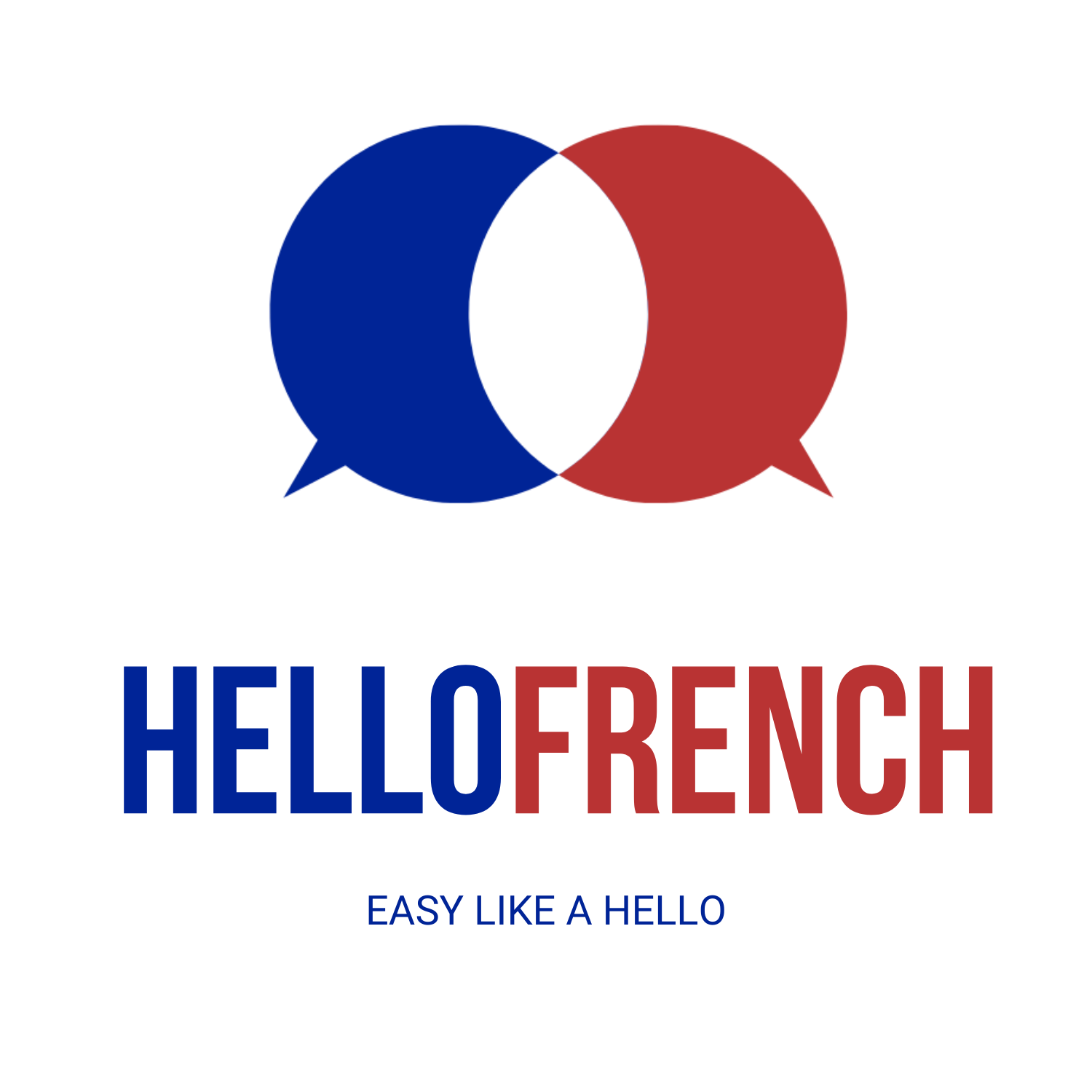 Fiche vocabulaire 13Fiche vocabulaire 13Fiche vocabulaire 13Fiche vocabulaire 13Mot en françaisMot en françaisMot en françaisExplicationWord in EnglishLe paludismeLe paludismeLe paludismeUne maladie tropicale qui est transmise par un insecte, lorsque certains moustiques nous piquent. The malariaLa solutionLa solutionLa solutionLa réponse à un problème, une idée ou quelque chose qui nous permet de surmonter une difficulté.The solutionSoigner (verbe)Soigner (verbe)Soigner (verbe)Apporter un soin, aider à guérir, essayer de faire disparaître une maladie.To treatComplètement (adverbe)Complètement (adverbe)Complètement (adverbe)Totalement, entièrement.TotallyLe médicamentLe médicamentLe médicamentUne substance, quelque chose qu’on va prendre pour se soigner, un remède pour essayer de guérir d’une maladie.The medicationLe traitementLe traitementLe traitementL’ensemble des médicaments et de ce qu’on dit de faire à un patient pour se soigner. Tout ce qui va permettre de soigner un patient. The treatmentLa doseLa doseLa doseLa quantité d’un médicament. La portion adéquate de quelque chose.The doseLa prudenceLa prudenceLa prudenceLa prudence est une attitude. C’est le fait de faire attention, ne réfléchir à ce qui pourrait se passer.The prudenceLe remède miracleLe remède miracleLe remède miracleUn remède, c’est médicament ou quelque chose qui sert à soigner. Lorsqu’on parle de remède miracle, on parle d’un médicament magique, qui serait extraordinaire, qui soignerait très facilement les malades.The miracle cureÀ grandes échelles À grandes échelles À grandes échelles En grand, sur plus de monde ou sur une plus grande surface. Par exemple : “Ce médicament a fonctionné sur deux malades. Maintenant, faisons un test à grande échelle sur 1 000 malades.”In large scalesAttester (verbe)Attester (verbe)Attester (verbe)Assurer, certifier quelque chose grâce à une preuve ou grâce à un témoignage.To certify, to attestL’efficacitéL’efficacitéL’efficacitéLa très bonne performance. Lorsqu’on dit que quelque chose est efficace ou a fait preuve d’efficacité, cela veut dire : « Ça a très bien marché. » On peut l’utiliser aussi pour une personne. Lorsqu’on dit que quelqu’un agit avec efficacité, elle a agi sans perdre de temps et a atteint rapidement le résultat qu’on attendait.The efficiencyLa fièvreLa fièvreLa fièvreLorsque la température de quelqu’un est plus haute, plus élevée que la normal. Par exemple : “Il a beaucoup de fièvre, sa température est montée à 39°.”The feverLa touxLa touxLa touxOn rejette de l’air de ses poumons en faisant beaucoup de bruits. C’est quand nos voies respiratoires, nos bronches sont irritées et qu’on expire en faisant beaucoup de bruits. Généralement, cela arrive quand on est malade ou qu’on a avalé de travers.The coughLe symptômeLe symptômeLe symptômeC’est la manière dont va se montrer, se manifester une maladie. C’est grâce à un symptôme qu’on peut découvrir qu’on a une maladie.The symptomL’odoratL’odoratL’odoratLe fait de sentir les odeurs avec son nez.The smellBoucher (verbe), nez bouchéBoucher (verbe), nez bouchéBoucher (verbe), nez bouchéQuelque chose empêche le passage, c’est obstrué. Par exemple : “Mon nez est bouché, je n’arrive plus à respirer. Je dois me moucher.”To block, blocked noseDiminuerDiminuerDiminuerFaire baisser, rendre plus petit, rendre moins grand.To decreaseLa propagationLa propagationLa propagationLe fait de se diffuser, de se propager, de toucher plus de gens.The spreadL’usineL’usineL’usineUne industrie où travaillent des personnes pour construire des objets, de la nourriture… Par exemple : des voitures, du chocolat, des boîtes de conserves de légumes...The factoryLa population La population La population Les gens, les habitants.The populationLes soins intensifsLes soins intensifsLes soins intensifsLa partie de l’hôpital qui s’occupe de malades qui sont dans le coma, qui doivent être surveillés tout le temps ou dont l’état de santé est très mauvais.The intensive careL’annulationL’annulationL’annulationOn supprime quelque chose ou un événement. Par exemple : “Mon train a encore été annulé ce matin. Je n’arrête pas d’avoir des annulations ces derniers temps.”The cancellationLe championnatLe championnatLe championnatLa compétition, un ensemble d’épreuves sportives.The league, the championshipLa compétitionLa compétitionLa compétitionUn championnat, une épreuve sportive avec plusieurs concurrents, plusieurs compétiteurs.The league, the championshipPréventivement (adverbe)Préventivement (adverbe)Préventivement (adverbe)À l’avance, de façon préventive. On prend une décision maintenant pour être sûr que la situation ne s'aggrave pas ou en imaginant qu’elle va s’aggraver.PreventivelySuspendreSuspendreSuspendreArrêter, interrompre pour quelques temps.To suspendLe reportLe reportLe reportUn événement n’est pas annulé mais il est reporté, décalé à plus tard. Il aura lieu à un autre moment que celui prévu.The delay, the postponementDécalerDécalerDécalerReporter un événement. Il aura lieu à un autre moment que celui prévu.To shift something, to postpone something